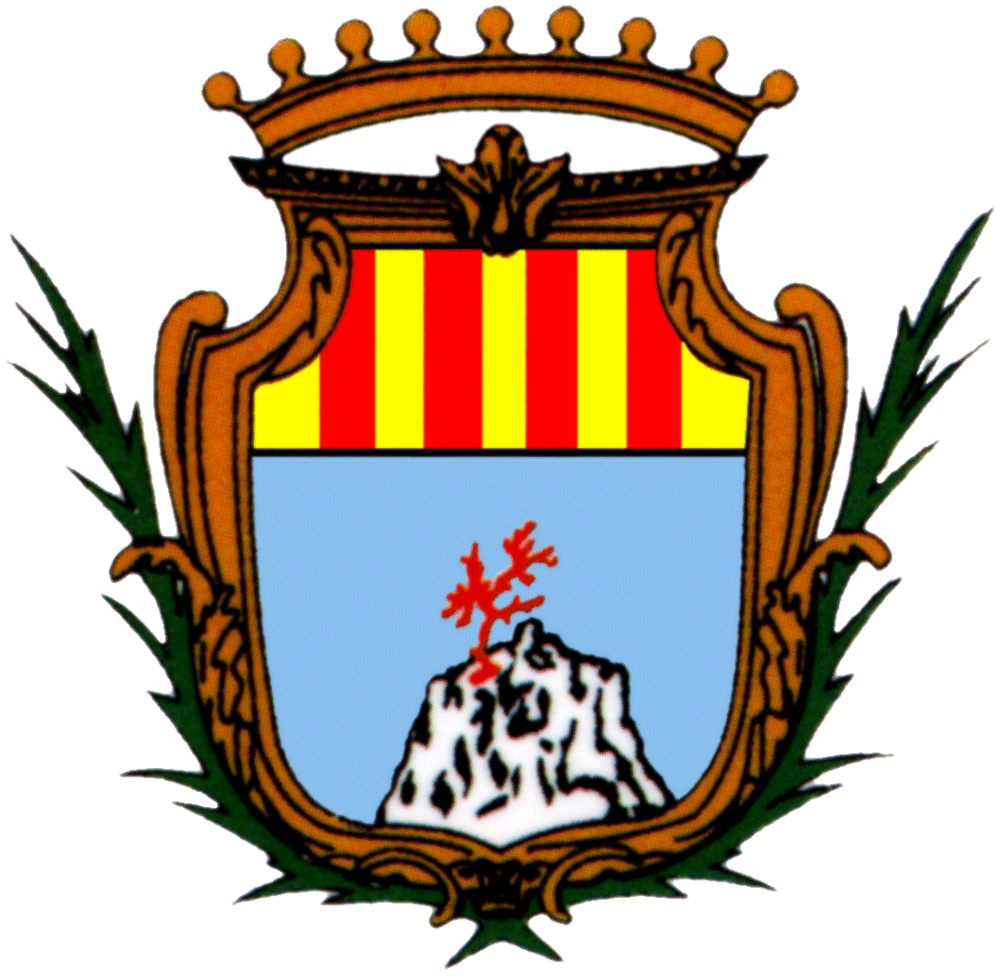 COMUNE DI ALGHEROSettore III    Politiche  SocialiAgevolazione sociale per le utenze domestiche residenti Tassa sui rifiuti (TA.RI)- anno 2021MODULO OPPOSIZIONEpropone opposizione alla suddetta graduatoria in quanto:	non risulta inserito in graduatoria	altre motivazioni ( specificare) ______________________________________________________________	Motivazione OPPOSIZIONE:_________________________________________________________________________________________________________________________________________________________________________________________________________________________________________________________________________________________________________________________________________________________________________________________________________________________________________________________________________________________________________________________________________________________________________________________________________________________________________________________________________________________A tal fine allega la seguente documentazione:Copia di un documento di identità in corso di validità____________________________________________________________________________________________________________________________________________________________________________________________________________________________________________________________________________________________________________________________________________________________________Alghero, li ___________	Il Dichiarante		  (Firma leggibile e per esteso)Informativa effettuata ai sensi dell’art. 13 Regolamento (UE)n2016/679 (RGDP)art. 13 D. Lgs. 30/06/2003 n. 196Il Comune di Alghero, nella sua qualità di Titolare del trattamento dei dati, tratterà i dati personali conferiti, sia su supporto cartaceo sia con modalità informatiche e telematiche, esclusivamente al fine di espletare le attività di erogazione dei servizi richiesti, nell’esecuzione dei compiti di interesse pubblico o comunque connessi all’esercizio dei pubblici poteri propri dell’Ente, nel rispetto dei principi di cui al Regolamento UE 2016/679.Il trattamento dei dati personali avverrà secondo modalità idonee a garantire sicurezza e riservatezza e sarà effettuato utilizzando supporti cartacei, informatici e/o telematici per lo svolgimento delle attività dell’Amministrazione. Il trattamento dei dati è improntato ai principi di liceità, correttezza e trasparenza e, in conformità al principio di cd “minimizzazione dei dati”, i dati richiesti sono adeguati, pertinenti e limitati rispetto alle finalità per le quali sono trattati. In particolare, i dati sono raccolti e registrati unicamente per gli scopi sopraindicati e saranno tutelate la dignità e la riservatezza.Il conferimento dei dati è facoltativo, ma un eventuale rifiuto di fornirli comporterà l'impossibilità per l’Amministrazione di utilizzare i dati per le finalità indicate, con la conseguenza che non sarà possibile l’erogazione dei servizi richiesti.I dati raccolti potranno essere comunicati, se previsto da norma di legge o di regolamento, ad altri soggetti pubblici espressamente individuati e/o diffusi, laddove obbligatorio, a seguito di pubblicazione all’Albo Pretorio On line (ai sensi dell’art. 32, L. 69/2009) ovvero nella Sezione del sito istituzionale dell’Ente denominata “Amministrazione Trasparente” (ai sensi del D. Lgs. 33/2013 e ss.mm.ii). Gli stessi dati potranno formare oggetto di istanza di accesso documentale ai sensi e nei limiti di cui agli art. 22 e ss. L. 241/90, ovvero potranno formare oggetto di richiesta di accesso civico “generalizzato”, ai sensi dall’art. 5, comma 2, e dall’art. 5 bis, D. Lgs. 33/2013.I dati conferiti saranno trattati dall’Amministrazione per il periodo necessario allo svolgimento dell’attività amministrativa correlata e conservati in conformità alle norme sulla conservazione della documentazione amministrativa.I dati saranno trattati esclusivamente dal personale, da collaboratori dell’Ente ovvero da soggetti esterni espressamente nominati come Responsabili del trattamento dal Titolare. Al di fuori delle ipotesi sopra richiamate, i dati non saranno comunicati a terzi né diffusi. Gli interessati hanno il diritto di chiedere al Titolare del trattamento l’accesso ai dati personali e la rettifica o la cancellazione degli stessi o la limitazione del trattamento che li riguarda o di opporsi al trattamento, ai sensi degli art. 15 e ss. RGDP. Apposita istanza è presentata al Responsabile della Protezione dei dati dell’Ente (ex art. 38, paragrafo 4, RGDP), individuato nella SIPAL srl, con sede a Cagliari nella Via San Benedetto, 60 – Tel: 070/42835 – email: dpo@sipal.sardegna.it – pec: sipalpostacertfcata@pec.sipal.sardegna.____________________________________________________________________________________________________________Il sottoscritto dichiarante, letta l’informativa su riportata, dà il consenso al trattamento dei dati personali e sensibili a norma del capo II, titolo III parte I del D.Lgs. n° 196/2003 ai fine di consentire lo svolgimento delle attività istituzionali.Il dichiarante________________, li __________________________ ____________________________________ luogo data (firma leggibile per esteso)Cognome __________________________________ Nome ________________________________Codice Fiscale________________________________________________________Nato/a _____________________________________________________________ il ____________________Residente nel Comune di Alghero in Via/Piazza ________________________________________ n. _________  Telefono __________________ Cellulare ____________________ E-mail ______________________________